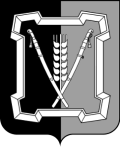 АДМИНИСТРАЦИЯ  КУРСКОГО  МУНИЦИПАЛЬНОГО  ОКРУГАСТАВРОПОЛЬСКОГО КРАЯП О С Т А Н О В Л Е Н И Е20 ноября 2023 г.	ст-ца Курская	          № 1278О признании утратившим силу постановления администрации Курского муниципального района Ставропольского края от 06 марта 2012 г. № 132 «Об утверждении Порядка межведомственного информационного взаимодействия при предоставлении государственных и муниципальных услуг»Администрация Курского муниципального округа Ставропольского краяПОСТАНОВЛЯЕТ:1. Признать утратившим силу постановление администрации Курского муниципального района Ставропольского края от 06 марта 2012 г. № 132 «Об утверждении Порядка межведомственного информационного взаимодействия при предоставлении государственных и муниципальных услуг».2. Отделу по организационным и общим вопросам администрации Курского муниципального округа Ставропольского края официально обна-родовать настоящее постановление на официальном сайте администрации Курского муниципального округа Ставропольского края в информацион-             но-телекоммуникационной сети «Интернет».3. Настоящее постановление вступает в силу со дня его официального обнародования на официальном сайте администрации Курского муници-пального округа Ставропольского края в информационно-телекоммуни-кационной сети «Интернет».Временно исполняющий полномочия главы Курского муниципального округа Ставропольского края, первый заместитель главы администрации Курского муниципального округа Ставропольского края                                                             П.В.Бабичев